Графические материалы (файл № 2)1. Дмитрий Шостакович «Симфония № 7».	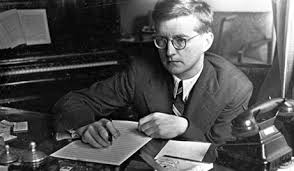 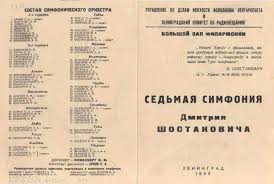 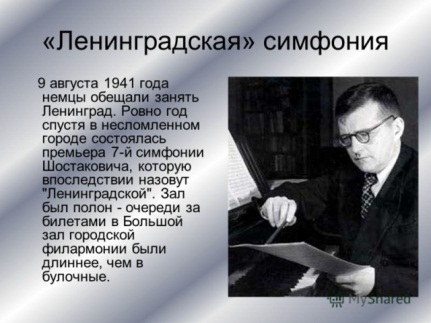 2. Казахский акын Джамбул Джабаев (1846 – 1945)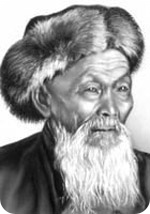 3. Мой прадед – Петренко Александр Тимофеевич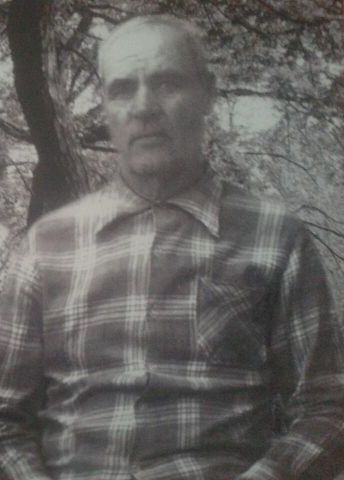 4. «Дорога жизни» - Ладожское озеро.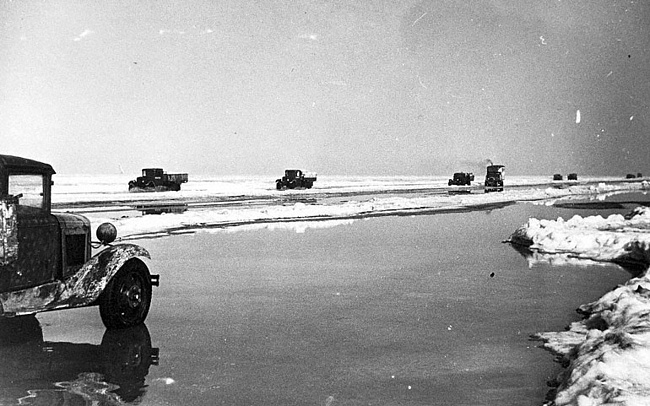 